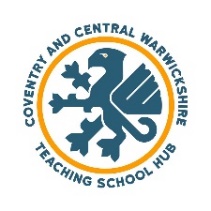 TEACHING SCHOOL HUB DEPUTY DIRECTORFull time/Part time (0.6 or above) - PermanentSalary L2 – 6 (£45,414 - £50,122 per annum)Required from January or April 2023Teaching School Hubs have been appointed by the DfE to provide high-quality professional development to teachers at all stages of their careers. The Coventry and Central Warwickshire Hub is led by Lawrence Sheriff School, an outstanding boys’ grammar school of approximately 1000 students, over 350 of whom are in our coeducational sixth form.  As a National Teaching School, we played a significant role in initial teacher training and continuous professional development across the region and were delighted to be designated as a Teaching School Hub from September 21. We are looking to recruit a strategist with a talent for networking, building and nurturing relationships. As a teacher, the successful candidate will be someone who thrives with the challenges and joys of working in the profession whilst also understanding the national and local political landscape.  Working with the Hub Director, they will enhance the strong reputation that the Hub has already established across Coventry and Central Warwickshire. The ethos of the Hub reflects that of the school: we aim to provide the highest quality training and support, from Early Career Teachers through to Executive Heads and to accomplish this through recognising the expertise of other schools and networking with them in a manner that builds professional capital and mutual respect.To download an application pack please visit our website: www.lawrencesheriffschool.netTo apply please complete and return the job application and equality details forms to Personnel at recruitment@lawrencesheriffschool.com, along with a letter of application. Please do not submit CVs, as only the job application form will be considered.For further information please contact Mrs M Morgan, Mrs Valand or Mrs Brown: Tel: 01788 542074, E-mail: recruitment@lawrencesheriffschool.comClosing date for applications:09.00 am on Wednesday 30th November 2022Lawrence Sheriff School is committed to safeguarding and promoting the welfare of children. The successful applicant will be required to undertake an Enhanced DBS check.